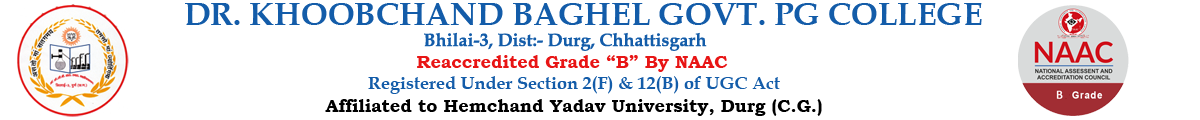                          LIBRARY MEMBERSHIP FORMName of the Student ………………………………….Father’s/Husband’s Name ……………………………Date of birth ……………………...............................Present full address ………………………………….……………………………………………………….……………………………………………………….……………………………………………………….Permanent address …………………………………..……………………………………………………….……………………………………………………….Class ………….. and 	    E mail address …………………………………………………………Contact No.(Self)…………………………………………………......................(OTHER FAMILY MEMBER’S MOB.NO.)……………………………………………….I have read library rules- Yes/No    		         Date ………..............					Student’s Signature…………….Principal					                                 Librarian 